НАКАЗПО ГАННІВСЬКІЙ ЗАГАЛЬНООСВІТНІЙ ШКОЛІ І-ІІІ СТУПЕНІВПЕТРІВСЬКОЇ РАЙОННОЇ РАДИ КІРОВОГРАДСЬКОЇ ОБЛАСТІвід 05 квітня 2019 року                                                                                               № 95с. ГаннівкаПро проведення місячника «Спорт для всіх – спільна турбота» На виконання наказу начальника відділу освіти райдержадміністрації від 05 квітня 2019 року № 81 «Про проведення місячника «Спорт для всіх – спільна турбота» в навчальних закладах району» НАКАЗУЮ:1. Заступнику директора з навчально-виховної роботи Ганнівської загальноосвітньої школи І-ІІІ ступенів ЩУРИК О.О., заступнику завідувача з навчально-виховної роботи Володимирівської загальноосвітньої школи І-ІІ ступенів, філії Ганнівської загальноосвітньої школи І-ІІІ ступенів ПОГОРЄЛІЙ Т.М., заступнику завідувача з навчально-виховної роботи Іскрівської загальноосвітньої школи І-ІІІ ступенів, філії Ганнівської загальноосвітньої школи І-ІІІ ступенів БОНДАРЄВІЙ Н.П.:1) організувати участь навчальних закладів у заходах Всеукраїнського місячника «Спорт для всіх – спільна турбота» з 10 по 30 квітня 2019 року відповідно до Умов, затверджених наказом начальника управління освіти, науки, молоді та спорту обласної державної адміністрації від 01 квітня 2019 року №252-од (додаються);2) визначити стан спортивних споруд, майданчиків, які використовуються для проведення занять фізичною культурою, обсяг необхідних робіт упродовж Місячника;3) вжити заходів щодо залучення позабюджетних коштів на проведення заходів місячника;4) забезпечити по можливості встановлення нових спортивних майданчиків та проінформувати відділ освіти райдержадміністрації до 1 травня 2019 року згідно з формою 1 (додається);5) інформацію про хід виконання даного наказу надавати на електронну адресу відділу освіти райдержадміністрації 15 квітня 2019 року за вказаною формою 2 (додається);6) узагальнену інформацію щодо виконання даного наказу надавати на електронну адресу відділу освіти райдержадміністрації до 01 травня 2019 року за вказаною формою 2 (додається);7) відзначити найактивніших волонтерів та меценатів, задіяних у проведенні Всеукраїнського місячника «Спорт для всіх – спільна турбота», та проінформувати відділ освіти райдержадміністрації до 01 травня 2019 року за вказаною формою 3 (додається).2. Контроль за виконанням даного наказу покласти на заступника директора з навчально-виховної роботи Ганнівської загальноосвітньої школи І-ІІІ ступенів ГРИШАЄВУ О.В., завідувача Володимирівської загальноосвітньої школи І-ІІ ступенів, філії Ганнівської загальноосвітньої школи І-ІІІ ступенів МІЩЕНКО М. І., на завідувача Іскрівської загальноосвітньої школи І-ІІІ ступенів, філії Ганнівської загальноосвітньої школи І-ІІІ ступенів ЯНИШИНА В.М. Директор школи                                                                                          О.КанівецьЗ наказом ознайомлені:                                                                          О.ЩурикО.ГришаєваВ.ЯнишинМ.МіщенкоН.БондарєваТ.ПогорєлаДодаток до наказу директора школивід 05.04.2019 року № 95Умовипро проведення в області Всеукраїнського місячника "Спорт для всіх – спільна турбота"І. Загальні положення1. Ці Умови визначають порядок проведення Всеукраїнського місячника "Спорт для всіх – спільна турбота" (далі – Місячник) на території Кіровоградської області.2. Головною метою проведення в області Місячника є поліпшення умов для регулярних занять масовою фізичною культурою різних вікових груп населення за місцем проживання та у місцях масового відпочинку.3. Основні завдання Місячника:будівництво, реконструкція, ремонт та упорядкування спортивних майданчиків до весняно-літнього періоду за участю громадськості; проведення інформаційно-пропагандистської кампанії з метою привернення уваги державних та недержавних організацій до питань створення належних умов для щоденних занять населення фізичною культурою;стимулювання співпраці органів місцевого самоврядування, суб’єктів підприємництва та громадських організацій, мешканців жилих мікрорайонів, особливо молоді, щодо будівництва, ремонту, облаштування та утримання місць для самостійних і групових занять різними видами рухової активності людей під час відпочинку;запровадження сучасних стандартів активного дозвілля та створення здорової конкуренції серед місцевих громад щодо забезпечення належних умов для занять масовою фізичною культурою. ІІ. Терміни та місце проведенняМісячник проводиться з 01 по 30 квітня 2019 року в усіх населених пунктах області.ІІІ. Організація проведенняКоординацію заходів із підготовки та проведення Місячника здійснює організаційний комітет з проведення в області Місячника (далі – Організаційний комітет), організація виконання покладається на обласний центр фізичного здоров’я населення “Спорт для всіх”.З метою координації заходів, що проводяться під час Місячника, створюються відповідні районні, міські організаційні комітети.ІV. Підготовка та проведенняПідготовка та проведення Місячника передбачає:визначення технічного і естетичного стану спортивних майданчиків та складання графіка проведення робіт на кожному спортивному об’єкті, задіяному у Місячнику;формування переліку спортивних майданчиків, які планується встановити під час проведення Місячника;визначення обсягу необхідних робіт під час проведення Місячника та їх ресурсного забезпечення;організацію та проведення інформаційно-пропагандистської кампанії щодо проведення Місячника у обласних та місцевих засобах масової інформації;формування груп волонтерів з числа учнівської та студентської молоді, мешканців та добровольців, залучення приватних підприємців, фермерських господарств тощо для проведення будівництва, реконструкції, ремонту та упорядкування спортивних майданчиків у закладах освіти, за місцем проживання та в місцях масового відпочинку населення;проведення відповідних робіт безпосередньо на кожному визначеному спортивному майданчику;облаштування майданчиків сучасними інформаційними стендами;складання та подання до Організаційного комітету щотижневих, підсумкового та описового звітів, фотоматеріалів, статей про хід проведення Місячника у районах і містах області.V. Визначення переможцівВизначення переможців Місячника "Спорт для всіх – спільна турбота" на території області здійснюється на підсумковому засіданні Організаційного комітету з урахуванням таких показників:рівень залучення населення до участі у Місячнику (у відсотковому співвідношенні до загальної кількості населення на території);обсяги фінансування (бюджетного та позабюджетного), залученого на проведення Місячника (показник співвідношення коштів, витрачених на проведення Місячника до загальної кількості населення на території);кількість відремонтованих спортивних майданчиків або підготовлених до експлуатації (у відсотковому співвідношенні до загальної кількості майданчиків);кількість збудованих спортивних майданчиків під час проведення Місячника;інформаційне забезпечення;наявність описового звіту, фотоматеріалів, статей у періодичних виданнях та мережі Інтернет.Визначаються три переможці Місячника серед міст та районів області.Остаточний звіт, описовий звіт, фотоматеріали, газетні, Інтернет-статті, список найактивніших волонтерів та меценатів для нагородження пам’ятними сувенірами надати обласному центру фізичного здоров’я населення “Спорт для всіх” до 03 травня 2019 року за електронною адресою: kr-sport@ukr.net або факсом 22-48-41 та у паперовому вигляді.VІ. Нагородження переможцівПереможці нагороджуються дипломами та кубками Кіровоградського обласного центру фізичного здоров’я населення "Спорт для всіх".Найактивніші волонтери та меценати, визначені оргкомітетом, нагороджуються пам’ятними сувенірами Всеукраїнського центру фізичного здоров’я населення "Спорт для всіх".VІІ. Фінансове забезпеченняВитрати на проведення Місячника здійснюються за рахунок відповідних коштів, передбачених у місцевих бюджетах області, спонсорських і благодійних внесків та інших джерел, не заборонених чинним законодавством.Відзначення переможців Місячника здійснюється за рахунок коштів обласного бюджету, передбачених на заходи по галузі "Фізична культура і спорт".Форма 1ПЕРЕЛІКспортивних майданчиків, які встановлено в рамках проведення Всеукраїнського місячника«Спорт для всіх – спільна турбота»______________________________________________________________________________________(ЗЗСО)Директор школи  ____________________________________ П.І.Б.Форма 2ЗВІТпро проведення Всеукраїнського місячника «Спорт для всіх – спільна турбота» _______________________________________ ЗЗСОстаном на  ______________ 2019 рокуДиректор школи  ____________________________________ П.І.Б.Форма 3СПИСОКнайактивніших волонтерів та меценатів для нагородження пам’ятними сувенірами за організацію та проведення Всеукраїнського місячника «Спорт для всіх – спільна турбота» в ________________________ (ЗЗСО)Директор школи  ____________________________________ П.І.Б.№з/пТип майданчика(комплексні, ігрові, з тренажерним обладнанням, корти, футбольні поля )Адреса майданчикаРозташування,(у закладах освіти, за місцем проживання, в місцях масового відпочинку) та балансоутримувачРозмір (довжина, ширина) у метрахВартість об’єкта(у т.ч. кошти держбюджету (ДБ), кошти обласного (ОБ), місцевого бюджетів (РБ, МБ), інвестиційні кошти (ІІ) тис. грн.Дата введення в експлуатацію1234567Тип майданчиківКількість відремонтованих майданчиків (од.)Кількість відремонтованих майданчиків (од.)Кількість відремонтованих майданчиків (од.)Кількість відремонтованих майданчиків (од.)Кількість відремонтованих майданчиків (од.)Обсяги фінансування,(тис.грн.)Обсяги фінансування,(тис.грн.)Обсяги фінансування,(тис.грн.)Залучено осібЗалучено осібІнформаційне забезпеченняІнформаційне забезпеченняІнформаційне забезпеченняІнформаційне забезпеченняІнформаційне забезпеченняТип майданчиківусьогоспортивні (ігрові, комплексні)з тренажерним обладнаннямкортифутбольні  полявсьогобюджетнепозабюджетненаселенняз них фахівці фізичної культурикількість повідомленькількість повідомленькількість повідомленьрозповсюджено (тис.прим.)розповсюджено (тис.прим.)Тип майданчиківусьогоспортивні (ігрові, комплексні)з тренажерним обладнаннямкортифутбольні  полявсьогобюджетнепозабюджетненаселенняз них фахівці фізичної культурина радіона телебаченніу пресі та електронних ЗМІоголошеньплакатів12345678910111213141516За місцем проживанняхххххВ місцях масового відпочинкухххххУ закладах освіти хххххІнші хххххВсього№ з/пПІБРік народженняВид зайнятості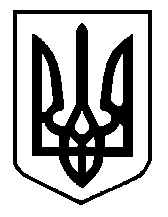 